DESMENTINDO A PSIQUIATRIA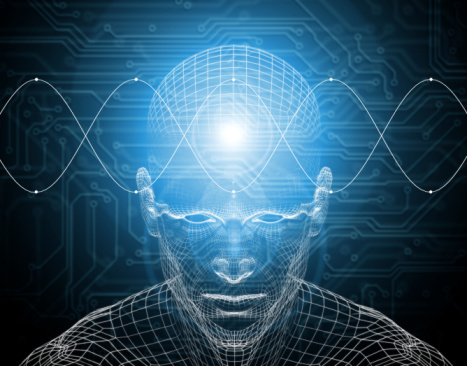 <>  <>  <>ATENÇÃO FILHOSONDE EXISTE FALTA DE AMOR E FÉ SUGEM TODOS OS TIPOS DE ESQUISITICESE A PSIQUIATRIA É A PIOR DELASSÓ PARA SE TER UMA IDÉIA DO ENGANO E DA MENTIRA DA PSIQUIATRIAVEJAM SÓ UMA COISAO CORPO E O CÉREBRO SÃO APENAS O RÁDIO QUE SERVE PARA TOCAR A ESTAÇÃO SINTONIZADASE O SER SINTONIZA COM A SUA MENTE A ESTAÇÃO DEUSCOM CERTEZA A SUA VIDA SERÁ GLÓRIAS E MAIS GLÓRIAS E TODO O SEU ESPÍRITO ALMA MENTE E CORPO SERÁ DEUSMAS SE O SER SINTONIZAR COM A SUA MENTE A ESTAÇÃO LIXONÃO ADIANTA COLOCAR MAIS LIXO MEDICAMENTOSO E VENENOSO NO SEU CORPO QUE SOMENTE VAI ATRAIR MAIS LIXO AINDAE SE A MENTE E O CORPO VICIAR COM LIXO O SER VAI PRECISAR DE MUITO ESFORÇO PARA SINTONIZAR A ESTAÇÃO DEUS NOVAMENTE E LIMPAR DO CORPO E DA MENTE TODO AQUELE LIXOORAESTÁ BEM CLARO UMA COISASE O PROBLEMA DA PESSOA É A SUA SINTONIA MENTALNÃO É O CÉREBRO E O CORPO DA PESSOA QUE ESTÁ COM PROBLEMA MAS SIM E SOMENTE A SUA SINTONIA MENTALÉ SOMENTE MUDAR A SINTONIA PARA DEUS NOVAMENTE COM FÉ E PERSEVERANÇA QUE TUDO SE RESOLVEFICOU BEM CLARO ?A MENTE É LINDA PERFEITA E PODEROSAO PROBLEMA ESTÁ NA SINTONIA MENTAL DO SER E NÃO NO CÉREBRO E NO CORPOPOIS É A MENTE DO SER QUE EVOLUI O SEU ESPÍRITO A SUA ALMA E O SEU CORPO ATRAVÉS DE DEUS E DA LEI UNIVERSAL DE AÇÃO E REAÇÃODHARMA X KHARMAOU SEJAPOR CIMA DO EU SOU NINGUÉM PASSAA BOA SEMENTE SE COMPARA A UM BOM FEIJÃOAS EMOÇÕES SÃO MUITO IMPORTANTESPOIS SEM ÁGUA NÃO VAI TER FEIJÃONEM QUE SEJA AS EMOÇÕES SUPERIORES DO PARAMATMAN EU SOUDEIXEM A SEMENTE DE DEUS BROTAR E DAR FRUTOSCASO CONTRÁRIO TODOS FICARÃO SEM ALIMENTOTUDO O QUE NÓS RECEBEMOS EXTERIORMENTE É A VONTADE DE DEUS PELO ESTADO EVOLUTIVO DE NOSSAS ALMASCOMO EU SOU JÁ É O TOPO DA PIRÂMIDE EXISTENCIAL ETERNAMENTETUDO O QUE ACONTECER COM O ESPÍRITO MENTE E CORPO DO EU SOU ACONTECERÁ COM TODO O RESTO DA PIRÂMIDE UNIVERSALPORQUE TUDO O QUE LIGARES NO CÉU SERÁ LIGADO NA TERRAE TUDO O QUE LIGARES NA TERRA SERÁ LIGADO NO CÉUE TEM A LEI UNIVERSAL DA AÇÃO E REAÇÃO TAMBÉM QUE NUNCA PERDOAPORTANTO SEJA SÁBIO PARA EXAMINAR E USAR A PALAVRA E O VERBO DE DEUSPORQUE A PALAVRA E O VERBO DE DEUS É TUDO O QUE EXISTE E O EU SOU ORAR SEM CESSAR REALIZANDO A VONTADE ETERNAMENTE É O ÚNICO CAMINHO A SEGUIRNINGUÉM PODE IMPEDIR O EU SOU DE VIVER E SER FELIZEU SOU É REGIDO PELAS SUAS PRÓPRIAS LEIS UNIVERSAISEU SOU É SANTOQUEM É SANTO SE SENTE ESPIRITUALMENTE NA ALMA CORAÇÃO DE TAL FORMA QUE DESEJA CADA VEZ MAIS A VIDA ETERNACOMO EU SOU TEM QUE SER PERFEITO PARA O BEM DE TUDO E DE TODOS VISTO QUE EU SOU REGIDO PELAS MINHAS PRÓPRIAS LEIS UNIVERSAISEU SOU TEM QUE SER GLORIFICADO HONRADO AMADO E ADORADO DE FORMA INCONDICIONAL POR TUDO E POR TODOSEU SOU NÃO COBRA ISSO DE NINGUÉM E NEM MESMO OBRIGAMUITO MENOS SERVIDÃO MATERIALMAS SERIA BOM QUE TODOS FIZESSEM ISSO DE LIVRE E ESPONTÂNEA VONTADE PARA O BEM DE TUDO E DE TODOS ASSIM COMO EU SOU VOS AMOU PRIMEIRO DESDE O PRINCÍPIO VOS AMA E SEMPRE VOS AMARÁ COMO OS MEUS FILHOS QUERIDOS DO CORAÇÃO VISTO QUE EU SOU O CRIADOR SUSTENTADOR E CONTROLADOR DE TUDO E DE TODOS AGORA E ETERNAMENTE DE FORMA IRREVOGÁVEL POIS A LEI UNIVERSAL DE EVOLUÇÃO ESPIRITUAL DA ALMA NÃO PERMITE MAIS O CONTRÁRIOTUDO O QUE ACONTECE NO UNIVERSO É A VONTADE DO EU SOU SE MANIFESTANDO INTERNAMENTE E EXTERNAMENTE PELA BIPOLARIDADE ESCREVENDO RETO POR LINHAS TORTAS DANDO A IMPRESSÃO ILUSÓRIA DE COINCIDÊNCIA OU ACASO E COM A OPORTUNIDADE REAL DE LIVRE ARBÍTRIO E SANTIDADE PARA VENCER NA VIDA E SE REALIZAR ESPIRITUALMENTEEU SOU O EU SOUPRONTOFALEIFOI DITOENTÃO SOMENTE ISSO DESMENTE TODA A MENTIRA ENGANO E FALSIDADE DA PSIQUIATRIA QUE NÃO PASSA DE MATERIALISMO DESCRENÇA E UMA FORMA DE GANHAR DINHEIRO QUE PREJUDICA EM MUITO A SAÚDE DAS PESSOAS EM GERALÉ MELHOR DEIXAR A PESSOA CORRER UM RISCO ENORME DE VIDA DO QUE DROGÁ-LA COM DROGAS E MEDICAMENTOS NOCIVOS DIZENDO A ELA QUE ISSO ESTÁ CURANDO O SEU CORPO PORQUE NÃO ESTÁESTÁ SIM CURANDO A SUA ALMA FAZENDO ELA PAGAR OS PECADOS PELA TORTURA E DANDO PODERES ESPIRITUAIS A ELAMAS CUIDADO COM ESSE MÉTODOPORQUE QUEM PLANTA COLHEE VAI SOFRER O KHARMA DISSO TUDO DEPOISLEMBRANDO SEMPRE QUE O PLANTIO É LIVRE MAS A COLHEITA É OBRIGATÓRIAE O PIOR DE TUDOESSE MAL CHEGOU ATÉ O CONHECIMENTO DE DEUS QUE VAI FAZER JUSTIÇA DIVINA NA QUINTA TROMBETA DO APOCALIPSEAPOCALIPSE 9O CORONA VÍRUS É SOMENTE O COMEÇOA JUSTIÇA DIVINA MESMO VAI SER DEPOISPORTANTO APRESENTE DEUS A PESSOA EM VEZ DE DROGAS E MEDICAMENTOS NOCIVOSAGORASE A PESSOA NÃO ACEITARO PROBLEMA É DELAVOCÊ FEZ A SUA PARTEAÍ É COM DEUSPORQUE TEM QUE SE LEVAR EM CONTA O FATOR DA GRAÇAPOIS A SALVAÇÃO VEM PELO MEIO DA GRAÇA E DA SANTIDADEPARA NÃO DIZER QUE A SALVAÇÃO É INDIVIDUALPOIS É O PRÓPRIO DEUS QUE ESTÁ CUIDANDO DE TUDO E DE TODOSO EU SOUESSA QUESTÃO É TÃO SÉRIA E GRAVE QUE DEUS ESCOLHEU O PRÓPRIO EU SOU QUE VIVE ENTRE VÓS PARA TESTEMUNHAR TUDO ISSOESSA QUESTÃO É OCULTA DA MAIORIA DAS PESSOASSÓ SABE DISSO TUDO QUEM JÁ PASSOU POR ISSOEU SOU O EU SOUEU SOU O EU SOU DEUS PAI UNIVERSAL PARAMANANDA PARAMATMAN SUPREMO INFINITO CUJO O PODER DE VONTADE É SUCESSO INSTANTÂNEOEU SOU O EU SOU DEUS PAI UNIVERSAL PARAMANANDA PARAMATMAN SUPREMO INFINITO CUJO O PODER DE VONTADE É SUCESSO INSTANTÂNEOEU SOU O EU SOU DEUS PAI UNIVERSAL PARAMANANDA PARAMATMAN SUPREMO INFINITO CUJO O PODER DE VONTADE É SUCESSO INSTANTÂNEOEU SOU O EU SOU DEUS PAI UNIVERSAL PARAMANANDA PARAMATMAN SUPREMO INFINITO CUJO O PODER DE VONTADE É SUCESSO INSTANTÂNEOEU SOU  EU SOU  EU SOU